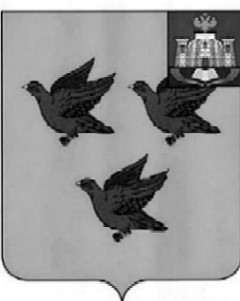 РОССИЙСКАЯ ФЕДЕРАЦИЯОРЛОВСКАЯ ОБЛАСТЬАДМИНИСТРАЦИЯ ГОРОДА ЛИВНЫПОСТАНОВЛЕНИЕ  8 июля 2016 года		                                                                        № 86    г. ЛивныО внесении изменений в постановление администрацииг. Ливны от 29 сентября 2014 года №81 «Об утверждениимуниципальной программы «Ремонт дворовых территорий многоквартирных домов, проездов к дворовым территориям                                            многоквартирных домов на 2015-.г. в городе                                                                    Ливны Орловской области ".В соответствии с Федеральным законом от 6 октября 2003 года №131-ФЗ «Об общих принципах организации местного самоуправления в Российской Федерации», статьей 179 Бюджетного кодекса Российской Федерации, решением Ливенского городского Совета народных депутатов от 24 декабря 2015 года №53/497-ГС «О бюджете города Ливны Орловской области на 2016 год», администрация города п о с т а н о в л я е т:            1. Внести в постановление администрации города Ливны от 29 сентября 2014 года №81 «Об утверждении муниципальной программы «Ремонт дворовых территорий многоквартирных домов, проездов к дворовым территориям  многоквартирных домов на 2015-.г. в городе                                                                    Ливны Орловской области " следующие изменения:1.1. В приложении к постановлению:1) «Паспорт программы» изложить в новой редакции согласно приложению 1 к настоящему постановлению;2) раздел 6 «Ресурсное обеспечение Программы» изложить в новой редакции согласно приложению 2 к настоящему постановлению;3) приложение 1 к муниципальной программе «Перечень программных мероприятий» изложить в новой редакции согласно приложению 3 к настоящему постановлению;4) приложение 4 к муниципальной программе «Перечень дворовых территорий, подлежащих ремонту в 2017 году» изложить в новой редакции согласно приложению 4 к настоящему постановлению;5)  признать утратившим силу приложение 2 к муниципальной программе «Перечень дворовых территорий, подлежащих ремонту в 2015 году»;6)  признать утратившим силу приложение 3 к муниципальной программе «Перечень дворовых территорий, подлежащих ремонту в 2016 году».2. Опубликовать настоящее постановление в газете «Ливенский вестник» и  разместить на сайте http://www.adminliv.ru.                                                                                  3. Контроль за исполнением настоящего постановления возложить на первого заместителя главы администрации С.А. Трубицина.Исполняющий обязанности	  Н.В. Злобинглавы города